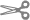 Arkusz nauczyciela nr 1Inwentaryzacja alei dębowejQuercus robur - dąb szypułkowyPokrój: potężne drzewo o wysokości 20- nawet , szeroka korona, niski pień i grube konary, Kora: ciemna głęboko spękanaLiście: 5- czasem  długości, skórzaste, sztywne, obustronnie nagie, zwykle posiadają 3-6 zaokrąglonych klap, u nasady liścia klapy uszate, bardzo krótki ogonek, nerwy dochodzą do końców klap i krótsze do wcięć pomiędzy nimi,  jesienią liście zabarwiają się na brązowoOwoce: żołędzie wydłużone do  długości, młode owoce posiadają podłużne zielonkawe prążki, zebrane po 2, 3 w szypułkach, szypułki mają długość 5-, Występowanie: gatunek rodzimy, najbardziej powszechny gatunek dębu, występuje na terenie całego krajuPrzykład: dąb Bartek (świętokorzyskie) -  obwodu.Zastosowanie: najpotężniejszy i najbardziej długowieczny z rodzimych gatunków dębów, często sadzony jako drzewo upamiętniające ważne wydarzenie (dęby papieskie), lecznictwo – kora działa ściągająco przy biegunkach, posiada garbniki, drewno dębu jest twarde                     i mocne, po długim moczeniu staje się jeszcze wytrzymalsze (tzw. czarny dąb, polski heban), żołędzie jadalne, są pokarmem dla zwierząt leśnych (dzik, koszatki, głuszce, grubodzioby).  Z galasów wyrabiano niegdyś atrament.Galas,  galasówka– patologiczna narośl powstała z tkanki roślinnej spowodowany przez zwierzęta, mają za zadanie chronić rozwijające się w jego wnętrzu larwy. Na pączkach dębu nazywana dębianką.Quercus petraea - dąb bezszypułkowyPokrój: pień długi, widoczny prawie do wierzchołka koronyKora: ciemna głęboko spękanaLiście: regularniej klapowane niż u dębu szypułkowanego, nasada liścia klinowata (ostro zakończona), ogonek długi do , jesienią zabarwiają się na brązowoOwoce: żołędzie siedzące lub na bardzo krótkich szypułkach, skupione po kilka, owoc bez prążkówWystępowanie: gatunek rodzimy, występuje na terenie całego kraju, poza pn.-wsch. jego częściąPrzykład: Międzyzdroje (zachodniopomorskie) obwód .Zastosowanie: Sadzony w dużych parkach, rośnie na uboższych glebach niż d. szypułkowy, Quercus rubra - dąb czerwonyPokrój: 20 –  wysokości, szeroka korona (lecz mniejszy niż d. szypułkowy                          i d. bezszypułkowy)Kora: gładka, miejscami lekko spękana, szaraLiście: do  długości, klapy ostro zakończone, gładkie, błyszczące, jesienią przebarwiają się na czerwono nasada liścia klinowata (ostro zakończona), Owoce: żołędzie pękate, osadzone w płytkiej miseczceWystępowanie: gatunek obcy, spotykany na terenie całej PolskiPrzykład:  Kalisz (wielkopolskie)  w obwodzieZastosowanie: najpospolitszy obcy sadzony w parkach, na skwerach ze względu na ozdobny charakter szczególnie jesienią, sprowadzony do Europy z Ameryki Północnej w XVIII w. , jest gatunkiem ekspansywnym – szybko rośnie, szybko się rozprzestrzenia wypierając nasze rodzime gatunki drzew (zabiera im światło), w drzewostanach z dużym udziałem dębu czerwonego runo jest ubogie, ponieważ na ziemi zalega warstwa liści, które trudno się rozkładają. Quercus palustris - dąb błotnyPokrój: 30- wysokości, wydłużona korona, prosty pień, starsze drzewa w dolnej części pnia posiadają charakterystyczne suche zwisające gałęzie, pień nie oczyszcza się z nich.Kora: szara, płytko spękanaLiście: mniejsze niż u dębu czerwonego, tylko z 3-3 parami klap, ostro zakończonych, głębiej wciętych niż u dębu czerwonego, nasada liścia klinowata (ostro zakończona) tak jak   u dębu czerwonegoOwoce: żołędzie małe, prawie półkoliste (ok  średnicy), osadzone w bardzo cienkiej              i płytkiej miseczce, młode często prążkowaneWystępowanie: gatunek obcy, po dębie czerwonym najczęściej spotykany na terenie Polski, rośnie na glebach wilgotnychPrzykład: Radaczewo (lubuskie)  obwodu Zastosowanie: gatunek dekoracyjny ze względu na ładne, głęboko powcinane liście. 